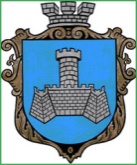 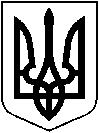 УКРАЇНАХМІЛЬНИЦЬКА МІСЬКА РАДАВІННИЦЬКОЇ ОБЛАСТІВиконавчий комітетР І Ш Е Н Н Я від  «04 »  червня 2024 р                                                                                  №387  Про надання неповнолітній С  В К ,   року народження статусу дитини, яка постраждала внаслідок воєнних дій та збройних конфліктів               Розглянувши заяву Р  О  С , місце проживання якої зареєстровано за адресою: 70606, Запорізька область,   Пологівський район,  м. Пологи, вул.  , буд.  кв.  ,   фактичне місце проживання/перебування: 22000, Вінницька область, м. Хмільник, вул.   , буд.  та відповідні документи стосовно надання   неповнолітній С В  К ,     року народження статусу дитини, яка постраждала внаслідок воєнних дій та збройних конфліктів,  у зв’язку із тим, що вона проживала в   місті Пологи  Пологівського району  Запорізької області в умовах  воєнних дій, збройних конфліктів,  тимчасової окупації, що стало причиною її внутрішнього переміщення, як наслідок залишення свого місця проживання з метою уникнення негативних наслідків збройного конфлікту та зазнала психологічного насильства внаслідок воєнних дій та збройних конфліктів, враховуючи те, що психологічне насильство, якого зазнала дитина внаслідок воєнних дій та збройних конфліктів - це моральні та психологічні страждання (травми) дитини, що не потребують доведення, висновок оцінки потреб сім’ї  від 29.04.2024 року №75 складений Хмільницьким міським центром соціальних служб, рішення комісії з питань захисту прав дитини від    10.05.2024 року № 9/15, керуючись п.3 Порядку провадження органами опіки та піклування діяльності, пов’язаної із захистом прав дитини, затвердженого постановою Кабінету Міністрів України від 24 вересня 2008 року № 866 (зі змінами),   постановою Кабінету Міністрів України від 5 квітня 2017 року № 268 «Про затвердження Порядку надання статусу дитини, яка постраждала внаслідок воєнних дій та збройних конфліктів» (зі змінами), ст.ст. 34, 59 Закону України «Про місцеве самоврядування в Україні», виконком міської радиВИРІШИВ:1. Надати неповнолітній С  В  К ,   року народження року  (паспорт громадянина України: документ №, дата видачі  , орган, що видав 2335) статус дитини, яка постраждала внаслідок воєнних дій та збройних конфліктів. 2. Контроль за виконанням цього рішення  покласти  на заступника міського голови з питань діяльності виконавчих органів міської ради Сташка А.В. Міський голова                                                                     Микола ЮРЧИШИН